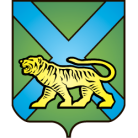 ТЕРРИТОРИАЛЬНАЯ ИЗБИРАТЕЛЬНАЯ КОМИССИЯ
ГОРОДА УССУРИЙСКАРЕШЕНИЕг. УссурийскО рассмотрении жалобБагдасаряна Б.С.10 сентября 2019 года  в территориальную избирательную комиссию города Уссурийска поступили жалобы от кандидата в депутаты Думы Уссурийского городского округа по одномандатному избирательному округу № 5 Багдасаряна Багдасара Суреновича о том, что 5 сентября 2019 года в процессе досрочного голосования на избирательном участке № 3815 установлен факт незаконных действий со стороны Домошенкиной Елены Валерьевны, которая единолично принимала заявления о досрочном голосовании от избирателей, при этом многие избиратели заполняли заявление о досрочном голосовании уже после голосования, а также о том, что со стороны муниципального служащего- руководителя Воздвиженского поселения Праведнова Дмитрия Алексеевича, который подсказывал избирателю при процедуре голосования.Согласно пояснения члена участковой избирательной комиссии №3815 О.П. Валиахметовой 05 сентября 2019 года она, совместно с членом участковой избирательной комиссии № 3815 Е.В. Домошенкиной, согласно графика дежурств, в установленное время осуществляла прием заявлений и организацию работы по досрочному голосованию избирателей на избирательном участке № 3815. Заявления избирателей принимались в соответствии с нормами п. 2 ст. 65 Федерального закона Российской Федерации от 12 июня 2002г. № 67-ФЗ «Об основных гарантиях избирательных прав и права граждан на участие в референдуме граждан Российской Федерации». Примерно в 16 часов 30 минут 05 сентября 2019 года в помещение избирательного участка № 3815 прибыл кандидат в депутаты Думы Уссурийского городского округа по одномандатному избирательному округу № 5 Багдасарян Багдасар Суренович, который без предупреждения начал производить видеосъемку избирателей и выяснять у избирателей причину досрочного голосования.Со слов О.П. Валиахметовой, действия Багдасаряна Б.С. сопровождались грубыми высказываниями в адрес избирателей и членов участковой избирательной комиссии. В это время, к помещению участковой избирательной комиссии подошел начальник отдела Воздвиженской территории Д.А. Праведнов и его заместитель О.Г. Безручко, которые услышали громкие разговоры в помещении участковой избирательной комиссии из своего кабинета, так как участковая избирательная комиссия находится в здании отдела по работе с Воздвиженской территорией. Праведнов Д.А. сделал замечание Б.С. Багдасаряну на соблюдения норм поведения при нахождении в общественном месте, после чего Б.С. Багдасарян покинул помещение. Примерно в 18 часов 00 минут 05 сентября 2019 года Б.С.Багдасарян вновь прибыл на избирательный участок и обратился к О.П. Валиахметовой с просьбой сделать фотографии заявлений избирателей о досрочном голосовании, на что получил отказ.В соответствии с вышеизложенным, территориальная избирательная комиссия города Уссурийска не находит нарушений со стороны членов участковой избирательной комиссии избирательного участка № 3815, начальника отдела Воздвиженской территории Д.А. Праведнова, и руководствуясь Федеральным законом Российской Федерации от 12 июня 2002г. № 67-ФЗ «Об основных гарантиях избирательных прав и права граждан на участие в референдуме граждан Российской Федерации»РЕШИЛА:1.	Жалобу Б.С.Багдасаряна   оставить без удовлетворения.2.	О принятых решениях уведомить заявителя.Заместитель председателя комиссии		                             В.О.ГавриловСекретарь комиссии						                      Н.М. Божко13 сентября 2019 года№ 238/1577